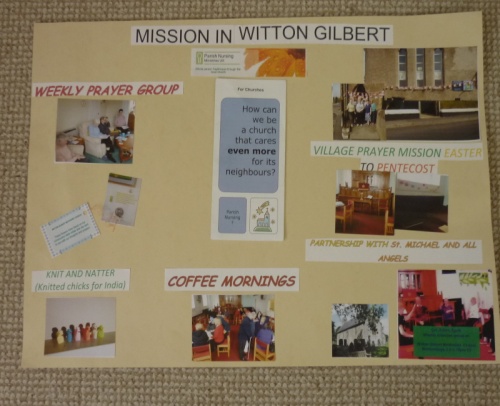 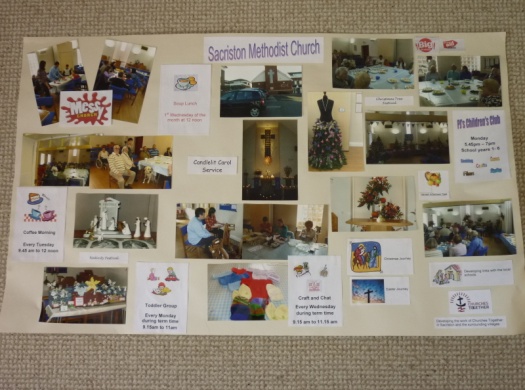 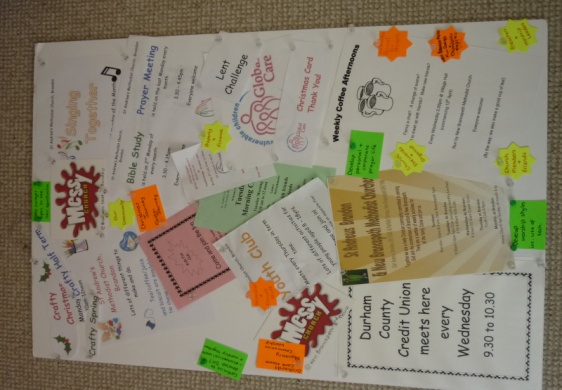 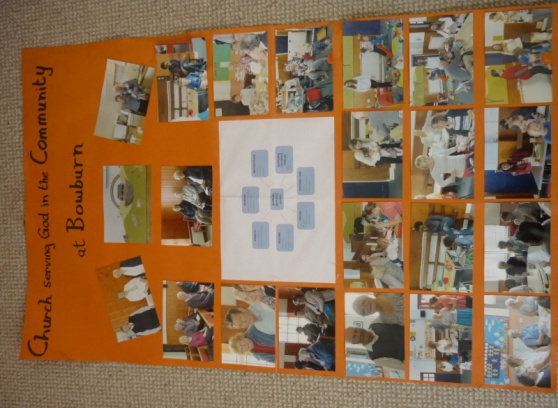 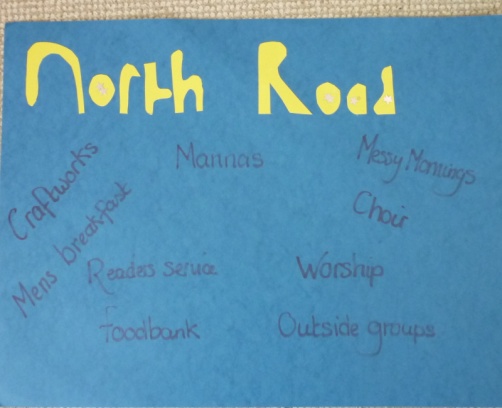 Mission ForumVirtual Circuit Prayer Walk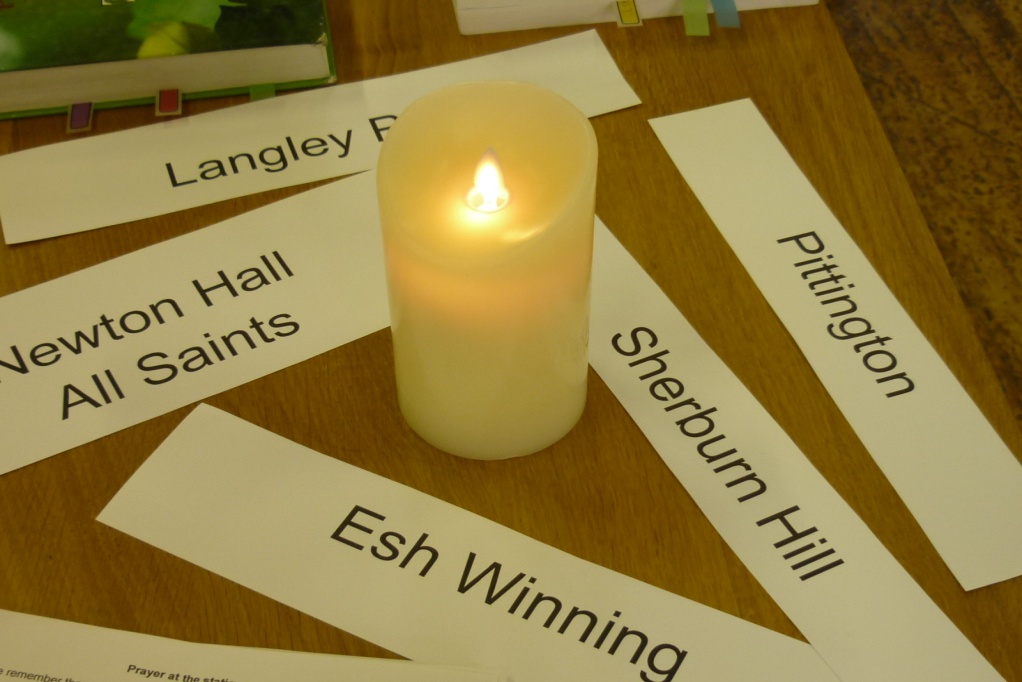 May 21st 2016 Our ChurchesWitton Gilbert	Sherburn Hill	Sacriston	  Pittington 	NewBrancepeth		Langley Park	Esh Winning  Bearpark	Newton Hall	Carrville	Brandon	Bowburn	 North Road	Framwellgate MoorElvetThe Prayer for our ChurchesLoving Lord, we remember the people of your church at ......... and the community that they serve.May the light of your Word shine brightly in this place.We ask that you lead your people into new ways of meeting the needs of those around them.May the breath of your Spirit move in this placeLord,  may your people proclaim your whole gospel of hope, inclusion, healing and loveMay the bread of life be shared and the water of renewal flow out to all in ........ In the name of our risen SaviourAmen Bible ReferencesLeviticus 26: 12-13Deuteronomy 10: 12Isaiah 2: 3Isaiah 30: 21Isaiah 40: 29 – 31Jeremiah 6: 16Micah 6: 8References used from NRSV translationSome of our Posters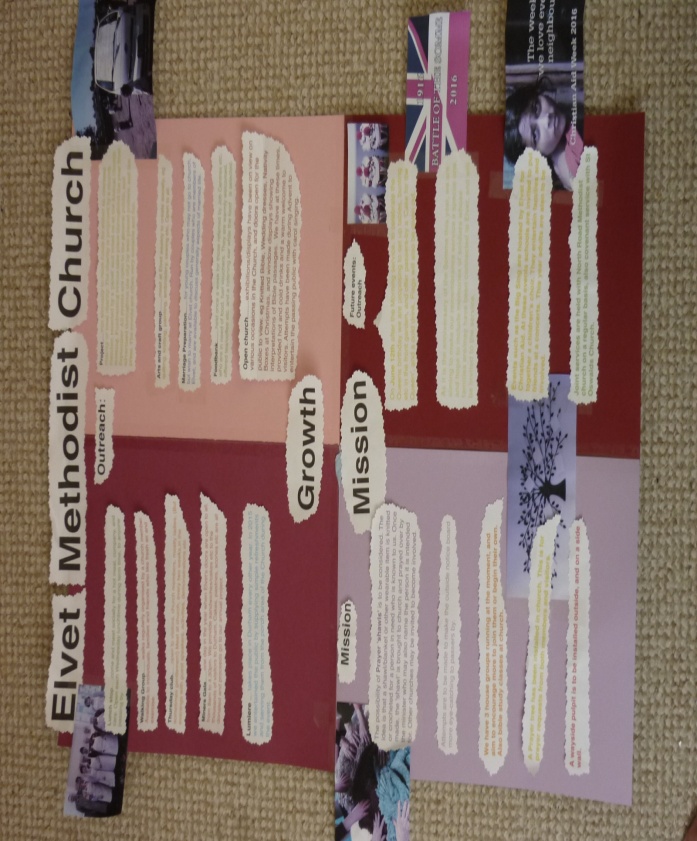 